 BizRecycling Partners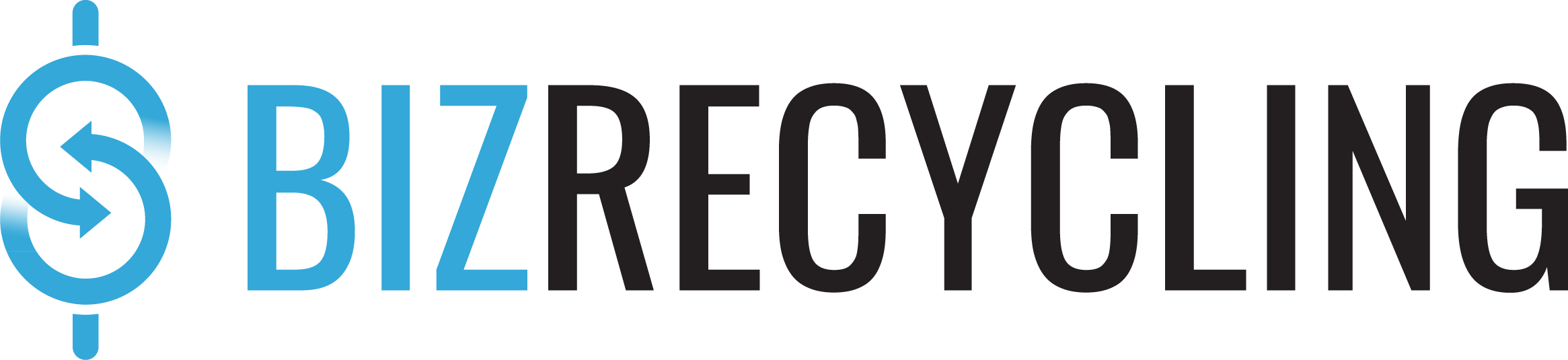  Status Report: 6 Months                                                                               A status report is due in month 6 of your contract year. Upon approval of the report, you will receive payment of the remaining portion of your grant for the year. Email your completed report to info@bizrecycling.com. 
Today’s date: ____________________Contact InformationProject Status Update
Provide a status update for each outreach objective as stated in your Annual Work Plan. If there were changes to the project scope or budget, include information explaining the changes. 
Budget Status Provide an update on the budget expended to date. Include any budget modifications that have occurred. Additional CommentsIs there additional information you would like to share? For example, successes you’ve had in recruiting business, challenges your businesses are facing, or additional supports needed from the BizRecycling staff. Business NameContact NameContact TitleMailing AddressPhone NumberEmail AddressFrom Annual Work Plan6 Month Status Update 
(Include activities, outcomes, or proposed scope changes.)Objective 1 Objective 2
Objective 3
Objective 4Line ItemDescriptionAmt Applied ForAmount spent as of 6-moStaff/Personnel (Number of hours by staff)Printing and PostageAdvertising Outreach Activity Expenses (i.e. supplies, room reservation fees)Other Expense: Other Expense: Grant Total 